THE ASSOCIATED STUDENTS OF THE UNIVERSITY OF HAWAI‘I AT MĀNOA2465 Campus Road, Campus Center Room 211AHonolulu, Hawaii 96822Executive Committee Meeting #5 of the 110th SenateOctober 18th 2022, 5:00pmHybrid - Executive dining room or ZoomOPENINGCall to OrderPresident Ramirez called the meeting to order at 5:05pm on Zoom.Roll CallPresent: 	[10] President Ramirez, Vice PresidentKasal-Barsky, Acting Treasurer Dulai, Secretary Cha, SAL Chen, SAL Dizon, Senator Goo, Senator Kang, Senator Kim, Senator SambranoExcused Absent: 	[3] SAL Hermoso, SAL Stephens, Senator MartinUnexcused Absent:	[0]Excused Late:	[0]Unexcused Late:	[0]Excused Early Departure:	[0]Unexcused Early Departure:	[0]On Leave:	[0]Advisor:	[1] Advisor ManiniEx Officio:	[0]Guests:	[0]Reading & Approval of MinutesPresident Ramirez			For reading & approval of minutes, we’re going to table that for now and we don’t have any correspondence for today and we don’t have any testimony that I was aware of since last night. We’re going to move onto reports. Official CorrespondenceTestimonyREPORTSExecutivePresidentVice-Provost meetingILRP AuditPresident Ramirez			Last Friday, I mentioned if you’d like to attend a meeting/talk story session with Dr. Ideta and Teresa and they are our vice provost for student success and associate vice provost for student success, respectively. These are good opportunities to network and pinpoint areas they might be helpful. I do recommend attending. For other announcements, I’m going to send out an email. Hayden do you have any reports?Vice PresidentVice President Kasal-Barksy		I will be emailing a few people about certain things, but other than that, no report.TreasurerActing Treasurer Dulai			No report.SecretarySecretary Cha				No report. AdministrativeAdvisor			Advisor Manini				No report.Operations ManagerJudicial BranchStanding CommitteesPresident Ramirez			Just for the new senators who are now chairs, at the start of the meetings, we’ll be having reports to indicate any updates or anything you want to share. We have a form to be more organized. Now I’m going to move down the agenda. Campus LifeChairperson Kang					Our ProgressNoneOur PlansNoneIssuesNoneMiscellaneousNoneElectionsChairperson Kim					Our ProgressNoneOur PlansNoneIssuesNoneMiscellaneousNoneExternal AffairsChairperson Goo					Our ProgressNoneOur PlansNoneIssuesNoneMiscellaneousFinanceChairperson Chen					Our ProgressNoneOur PlansNoneIssuesNoneMiscellaneousNoneInternal Affairs Chairperson Dizon					Our ProgressNoneOur PlansNoneIssuesNoneMiscellaneousNoneInvestments and Long Range PlanningChairperson Dulai					Our ProgressNoneOur PlansNoneIssuesNoneMiscellaneousNoneStudent AffairsChairperson Sambrano					Our ProgressNoneOur PlansNoneIssuesNoneMiscellaneousNoneUndergraduate Academic AffairsChairperson Santiago					Our ProgressNoneOur PlansNoneIssuesNoneMiscellaneousNoneAd-Hoc SPECIAL ORDERSUNFINISHED BUSINESS & GENERAL ORDERSNEW BUSINESSPresident Ramirez			We don’t have any special orders or unfinished business & general orders. We do have in our new business, the approval of cash award memos for February 2022. This relates to last years’ senate. We’re finalizing paperwork, and this is some of that. This is going to be something we approve in the Executive Committee Meeting. What we do is we go into executive session where especially for Minji’s point of view, we won’t be able to record meeting minutes at that point because it’s confidential (people may have gotten a low score for not attending due to personal matters - it’s a sensitivity issue we don’t want to discuss to the public). May I entertain a motion to enter executive session?Senator Goo 				Set motion.SAL Dizon 				Second.Cash memos President Ramirez			May I entertain a motion to approve the cash rewards?	SAL Chen				Set motion.Acting Treasurer Dulai			Second.								Vote was in favor. Motion Carries.Vice-President Kasal-Barsky		Motion to exit out of executive session.Senator Goo 				Second.President Ramirez			For the next few items, we don’t necessarily go into them but we assign them to the appropriate committee (that’s the SR) and the same goes for the bills. I’m going to start referring these to the committees. SR 03-23 Recognizing Students’ Desires For a Change in The Second Language General Education RequirementPresident Ramirez			I’m going to refer SR 03-23 Recognizing Students’ Desires For a Change in The Second Language General Education Requirement to UAA.SB 14-23 TO APPROPRIATE FUNDING FOR FOOD VAULT HAWAIʻI (FVH) THANKSGIVING MEALSPresident Ramirez			I’m going to refer SB 14-23 TO APPROPRIATE FUNDING FOR FOOD VAULT HAWAIʻI (FVH) THANKSGIVING MEALS to the finance committee.SB 17-23 TO APPROPRIATE FUNDING FOR BLOOD DRIVE EVENTPresident Ramirez			I’m going to refer SB 17-23 TO APPROPRIATE FUNDING FOR BLOOD DRIVE EVENT to the finance committee.SB 18-23 TO APPROPRIATE FUNDING FOR DPS TALKSTORYPresident Ramirez			I’m going to refer SB 18-23 TO APPROPRIATE FUNDING FOR DPS TALKSTORY to the finance committee.SB 19-23 TO APPROPRIATE FUNDING FOR PROFESSIONAL BRANDING AND LOGO MODERNIZINGPresident Ramirez			I’m going to refer SB 19-23 TO APPROPRIATE FUNDING FOR PROFESSIONAL BRANDING AND LOGO MODERNIZING to the finance committee.SB 20-23 FUNDING FOR PREVENTING BURNOUT & GOAL SETTING STUDENT WORKSHOP President Ramirez			I’m going to refer SB 20-23 FUNDING FOR PREVENTING BURNOUT & GOAL SETTING STUDENT WORKSHOP to the finance committee.SB 22-23 FUNDING FOR ASUH CAMERA WITH VIDEO CAPACITIES AND LENSESPresident Ramirez			I’m going to refer SB 22-23 FUNDING FOR ASUH CAMERA WITH VIDEO CAPACITIES AND LENSES to the finance committee.SB 21-23 FUNDING FOR AS(YOU)H WEEKPresident Ramirez			I’m going to refer SB 21-23 FUNDING FOR AS(YOU)H WEEK to the finance committee. SR 02-23 MEAL SWIPEPresident Ramirez 			So I didn’t add a bill so I’m going to find it and ask for a motion in a moment. Okay, I’m going to share my screen. May I entertain a motion to add SR 02-23 Meal Swipe?Senator Goo	 			Set motion.Senator Stewart 			Second.President Ramirez 			Min Ji, could I get a roll call vote for approving this motion?VOICE VOTE TO APPROVE MOTION TO ADD SR-02-23 MEAL SWIPEVote was unanimously in favor; Motion passes. President Ramirez 			I’m going to refer this to student affairs. And since there was some discussion relating to an outside group, such as Sodexo, we’re going to refer this to EA as well.ELECTION ALLOCATIONSSenator Kim				I would like to motion to allocate $1,960 from senate account 3325222 to promote the special elections to produce a higher voter turnout and candidate participation. There is a breakdown of the $1.960, so $200 will go to graphics, $455 to advertisement, $540 to food, and $765 to prizes.President Ramirez			Can I get a second before getting a majority vote?Acting Treasurer Dulai			Second.President Ramirez			Min Ji, could I get a roll call vote?VOICE VOTE TO APPROVE MOTION TO ALLOCATE $1,960 FROM SENATE ACCOUNT 3325222 TO PROMOTE THE SPECIAL ELECTIONS TO PRODUCE A HIGHER VOTER TURNOUT AND CANDIDATE PARTICIPATION.Vote was unanimously in favor; Motion passes. President Ramirez			Thank you so much, motion passes. We’re going to move on to the next thing on our agenda, open forum, if anybody would like to entertain anything or have any questions.OPEN FORUMPresident Ramirez			Is there anything people would like to talk about? I’ll give 10 more seconds if anyone has anything else to say. May I motion to move onto closing?Vice President Kasal-Barksy		Set motion.Senator Goo				Second.CLOSINGAnnouncementsPresident Ramirez			In terms of announcements, I don’t have any but to reiterate what I said, there is a talkstory/social hour from 10-10:45 with Dr. Ideta and Dr. Christfield. I will send an email out later. For those who have any referrals, please coordinate time with me and your committees to figure out a time to meet. AdjournmentPresident Ramirez			I move to adjourn.Senator Steward			Set motion.Vice President Kasal-Barksy		Second.Vote was in favor. Motion Carries. Executive Committee Meeting #5 was adjourned at 5:29pm.Respectfully Submitted,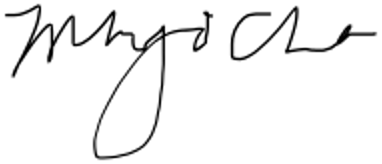 __________________________Min Ji ChaSecretary